Kurzemes plānošanas reģiona pašvaldībureģionāla mēroga projektu idejasReģionālās politikas pamatnostādnēs 2021. –2027. gadam noteikts, ka Reģionālās attīstības likuma ievērošanai un reģionālās politikas mērķa īstenošanai, kā arī ņemot vērā, ka daudzas no pašvaldībām vienlaikus atrodas vairākās mērķteritorijās, tiek piedāvāts šāds reģionālās attīstības atbalsta modelis (sk. 1. attēlu), kur plānošanas reģionu iedalījums tiek izmantots kā ietvars finansējuma plānošanai atbilstoši teritoriju specifikai:A. Attiecīgi, lai mazinātu reģionālās attīstības atšķirības, kopējais investīciju atbalsta apjoms reģionālās attīstības veicināšanai tiks piešķirts, kā kritēriju izmantojot reģionālo IKP uz vienu iedzīvotāju, lielāko finansējuma apjomu paredzot plānošanas reģionam ar mazāko reģionālo IKP uz vienu iedzīvotāju. Vienlaikus tiks nodrošināta tematiskā koncentrācija, mazāk attīstītajos reģionos galvenokārt veicot ieguldījumus uzņēmējdarbības veicināšanā;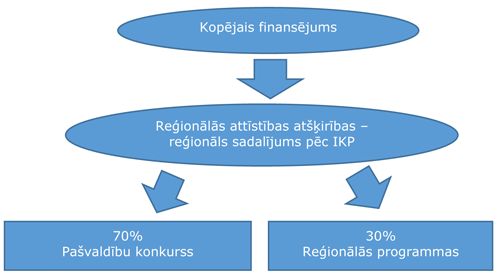 1. attēls. ES fondu atbalsta sadalījuma shēma (Reģionālās politikas pamatnostādnes 2021–2027. gadam)2. attēls. Sasniedzamās IKP izmaiņas pa reģioniem un IKP koeficients finansējuma plānošanai (Reģionālās politikas pamatnostādnes 2021.-2027. gadam)B. Investīciju finansējumu plānots dalīt divās daļās: 70% finansējuma plānots novirzīt pašvaldībām konkursa kārtībā starp katra plānošanas reģiona pašvaldībām, balstoties uz pašvaldību attīstības programmām, un 30% finansējuma plānots novirzīt uz rezultātiem balstītu reģionālā mēroga projektu īstenošanai saskaņā ar plānošanas reģionu attīstības programmās noteiktajām prioritātēm. Līdz ar to, plānojot investīcijas, kā pamats tiks izmantotas pašvaldību un plānošanas reģionu attīstības programmas. Pašvaldībām plānots rīkot regulārus projektu konkursus (3 līdz 5 kārtas) reģionālā mērogā atbalsta pasākumam pieejamā finansējuma ietvaros, nosakot minimālo un maksimālo finansējuma apjomu vienam projektam, kā arī dodot priekšroku pašvaldībām, kas iepriekšējā kārtā nebūs saņēmušas finansējumu. Savukārt reģionālā mēroga projekti tiks attiecināti uz objektiem, kas atrodas vai apkalpo vairāku pašvaldību teritorijas, ko varēs novērtēt pēc klientu skaita saņemtajiem pakalpojumiem vai nodarbināto skaita uzņēmumā, kā arī projektiem reģiona inovācijas sistēmas attīstībai (piemēram, noteiktas jomas vai reģionam kopīga inovatīvā pakalpojuma/produkta izstrāde). Reģionālā mēroga projekti tiks noteikti plānošanas reģionu attīstības plānošanas dokumentos atbilstoši definētajiem reģionālā mēroga projektu principiem, ko izvērtēs un sniegs atzinumu VARAM. Rezultātā ir paredzēts veidot kombinētus, savstarpēji papildinošus un līdz ar to mērķtiecīgus ieguldījumus, kurus papildina arī citu ministriju ieguldījumi.Pašvaldības var vienoties par prioritāro projektu sarakstu arī teritoriju attīstības stratēģiju izstrādes laikā un pievienot to reģiona attīstības programmai,  vienlaikus nodrošinot atbilstību arī pašvaldību attīstības programmām.Kurzemes plānošanas reģiona pašvaldību reģionāla mēroga  projektu ideju saraksts nav sarindots prioritārā secībā un var tikt papildināts atbilstoši Kurzemes reģiona pašvaldību vajadzībām, saskaņā ar finansējuma pieejamību Eiropas Savienības fondu, Valsts budžeta un citu programmu ietvaros. Reģionāla mērogu projektu izvērtēšanai Kurzemes plānošanas reģiona Attīstības padomes 20.01.2021. sēdē apstiprināti “Reģionālas nozīmes projektu vērtēšanas kritēriji Kurzemes plānošanas reģiona attīstības programmas 2021- 2027 izstrādes ietvaros”. Ar Kurzemes plānošanas reģiona administrācijas 22.02.2021. rīkojumu Nr. 2-3/5 izveidota projektu vērtēšanas komisija, kura veica sākotnējo projektu atlasi pēc vispārīgajiem kritērijiem. Projektu atlase pēc specifiskiem kritērijiem tiks veikta pēc Darbības programmas gala redakcijas apstiprināšanas.Kurzemes plānošanas reģiona reģionāla mēroga projektu idejas, atbilstoši SAM 5.1.1. “Vietējās teritorijas integrētās sociālās, ekonomiskās un vides attīstības un kultūras mantojuma, tūrisma un drošības veicināšana pilsētu funkcionālajās teritorijās” (Infrastruktūra uzņēmējdarbības atbalstam)Kurzemes plānošanas reģiona reģionāla mēroga projektu idejas atbilstoši SAM 5.1.1. “Vietējās teritorijas integrētās sociālās, ekonomiskās un vides attīstības un kultūras mantojuma, tūrisma un drošības veicināšana pilsētu funkcionālajās teritorijās” (publiskā ārtelpa)Kurzemes plānošanas reģiona reģionāla mēroga projektu idejas atbilstoši SAM 2.1.1. “Energoefektivitātes veicināšana un siltumnīcefekta gāzu emisiju samazināšana” Kurzemes plānošanas reģiona reģionāla mēroga projektu idejas atbilstoši 2.1.3. SAM “Veicināt pielāgošanos klimata pārmaiņām, risku novēršanu un noturību pret katastrofām”Kurzemes plānošanas reģiona reģionāla mēroga projektu idejas atbilstoši SAM 6.1.1. "Pārejas uz klimatneitralitāti radīto ekonomisko, sociālo un vides seku mazināšana visvairāk skartajos reģionos"Plānošanas reģionsIKP uz vienu iedzīvotāju pret valsts vidējo IKP rādītāju, % (2016. gads)IKP uz vienu iedzīvotāju pret valsts vidējo IKP rādītāju, % (2027. gads)IKP
koeficients finansējuma plānošanaiKurzemes reģions74%81%0,19Nr. (nav prioritārā secībā)Projekta idejas nosaukumsNovads (iesniedzējs)Projekta idejas īss apraksts/pamatojumsNepieciešamo investīciju apjoms, milj. EURUzsākšanas gadsCita būtiska informācijaPrioritāte: Izaugsmes ekonomikaRīcības virziens: 2.6 Uzņēmējdarbībai nepieciešamās infrastruktūras izveide un attīstība.Prioritāte: Izaugsmes ekonomikaRīcības virziens: 2.6 Uzņēmējdarbībai nepieciešamās infrastruktūras izveide un attīstība.Prioritāte: Izaugsmes ekonomikaRīcības virziens: 2.6 Uzņēmējdarbībai nepieciešamās infrastruktūras izveide un attīstība.Prioritāte: Izaugsmes ekonomikaRīcības virziens: 2.6 Uzņēmējdarbībai nepieciešamās infrastruktūras izveide un attīstība.Prioritāte: Izaugsmes ekonomikaRīcības virziens: 2.6 Uzņēmējdarbībai nepieciešamās infrastruktūras izveide un attīstība.Prioritāte: Izaugsmes ekonomikaRīcības virziens: 2.6 Uzņēmējdarbībai nepieciešamās infrastruktūras izveide un attīstība.Prioritāte: Izaugsmes ekonomikaRīcības virziens: 2.6 Uzņēmējdarbībai nepieciešamās infrastruktūras izveide un attīstība.1Degradēto teritoriju sakārtošana, pielāgošana uzņēmējdarbības vajadzībām Dienvidkurzemes novadāDienvidkurzemes novadsDegradētās teritorijas Grobiņā sakārtošana un pielāgošana uzņēmējdarbības vajadzībām: Bijušās SCO (Starpkolhozu celtniecības organizācijas) teritorijas attīstība Grobiņā. Projektā paredzēts sakārtot degradēto teritoriju Lielā ielā 30, Grobiņā paredzot ielu un ceļu sakārtošanu, inženierkomunikāciju izbūvi teritorijas apkārtnē. Īpašumam ir ļoti perspektīva atrašanās vieta, netālu no valsts  nozīmes autoceļa, teritorija piemērota ražošanas ēkas, noliktavas vai citas uzņēmējdarbībai nepieciešamas būves būvniecībai. Šādas plašas teritorijas sakārtošanai ir reģionāla nozīme, kas dotu pienesumu ekonomikai plašā reģionā.12024Papildus piesaistītās privātās investīcijas: 1 milj. EUR.Ienākot teritorijā jaunam uzņēmējam, tiek uzsākta viena vai vairāku jaunu produktu ražošana. Projekts var veicināt aprites ekonomikas ieviešanu, izbūvējot jaunu ražotni, atbilstoši mūsdienu prasībām tiek ievērotas energoefektivitātes un citas normas.Tiek izveidotas 50 vai vairāk darba vietas.2Rojas ostas kopējo hidrotehnisko būvju rekonstrukcija, ārējā akvatorija un kuģu ceļu padziļināšanas, priekšostas izbūve Talsu novads1. kārta Rojas ostas akvatorijas padziļināšana līdz 7 m dziļumam, teritorijas uzskalošana, radot jaunas ostas platības 8 ha apjomā. Izbūvēt jaunu piestātni kuģu ar DWT līdz 8000 t pieņemšanai ostā. Radīt kopējo infrastruktūru augstas pievienotās vērtības vietējās izcelsmes izejvielu pārstrādes ražotnes izbūvei un produktu eksportam. Publiskās infrastruktūras izbūves finansējuma nodrošināšana plānota no publiskiem resursiem ( t.s. ES fondi, ostas pārvalde, citi publiskie finansēšanas avoti), ražotne, loģistikas noliktava un iekraušanas  tehnika no privātajiem resursiem.2. kārta Ostas ielas un stāvlaukumu rekonstrukcija un izbūve nodrošina projektu “Rojas ostas kopējo hidrotehnisko būvju rekonstrukcija, ārējā akvatorija un kuģu ceļu padziļināšanas, priekšostas izbūve” un “Piestātnes Nr. 1 rekonstrukcija Rojas ostā zvejniecības vajadzībām” realizāciju, darbību un ilgtspējību.1. kārta -5 milj. EUR 2. kārta 0,8 milj. EUR2022 -2023Papildus piesaistītās privātās investīcijas: 5 milj. EURProjekta rezultātā plānota jaunu tehnoloģiju un jaunu produktu ieviešana.Saskaņā ar RIS3 noteiktajiem tautsaimniecības transformācijas virzieniem, prioritātēm un specializācijas jomām projekts atbilst transformācijas virziena "Ražošanas un eksporta struktūras maiņa tradicionālajās tautsaimniecības nozarēs" 1. prioritātei "Efektīvāka pirmapstrādes produktu izmantošana augstākas pievienotās vērtības produktu ražošanai".Projekta realizācijas rezultātā tiks izveidotas no 30 līdz 50 jaunas darba vietas. 3Infrastruktūras sakārtošana uzņēmējdarbības atbalstamKuldīgas novadsProjekta vadošais partneris ir Kuldīgas novada pašvaldība, sadarbības partneri – Saldus un Talsu novadu pašvaldības. Projekta ietvaros plānoti ieguldījumi infrastruktūras sakārtošanai uzņēmējdarbības atbalstam Kurzemes plānošanas reģionā:
Industriālās teritorijas (bij. Lauktehnikas teritorijas) ielu tīkla atjaunošana un pārbūve Kuldīgas novadā – Būvprojekta ietvaros tiek paredzēta pārbūve 5 industriālā teritorijā esošām ielām Kuldīgas pilsētā – Virkas ielai, Tehnikas ielai, Īsai ielai, Akmeņu ielai un Lapegļu ielai. Industriālā zonas ir izvēlētas, jo tajā koncentrējas pietiekoši liels uzņēmumu skaits, kas ir būtisks darba devējs pašvaldības iedzīvotajiem. Lapegļu ielai un Virkas ielai galvenā funkcija ir savienošana. Tās nodrošina savienojumu starp rotācijas apli Ventspils ielā, kurš ir viens no galvenajiem satiksmes mezgliem, iebraucot pilsēta no Ventspils puses, A.Grundmaņa stadionu, tirdzniecības un loģistikas centru Tehnikas ielā un Kuldīgas vecpilsētu. Izvērtējot satiksmes uzskaites gaitā iegūto informāciju atbilstoši pēc VAS “Latvijas autoceļu direkcija” pasūtījuma izstrādātajiem ieteikumiem “Ceļu tīklu plānošana”, abas ielas definējamas kā savienošanas ielas (kategorija C III). Teritorijā atrodas 74 dažādu jomu uzņēmumi, tādēļ šo ielu pamatfunkcija ir piekļūšana (kategorija D III). Projekta ieviešana sekmēs transporta novirzīšanu no pilsētas centra.
Alejas ielas pārbūve un  teritorijas sagatavošana ražošanas ēku būvniecībai Alejas ielā 9A Saldus, Saldus novads. Projekta ietvaros plānots Saldus novadā izveidot pārtikas ražošanas teritoriju īpašumā “Alejas iela 9A”, Saldū, kadastra numurs 8401 002 0179, kas sastāv no zemes vienības ar kadastra apzīmējumu 8401002 0238, platība 57243 m2, reģistrēts Nekustamā īpašuma valsts kadastra informācijas sistēmā, tā tiesiskais valdītājs – Saldus novada pašvaldība. Teritorijā plānots: izbūvēt gājēju un transporta kustības sistēmu, lietus ūdens novadīšanas sistēmu, ielas apgaismojumu, inženierkomunikāciju tīklus – pieslēgumus centralizētajiem ūdensapgādes, kanalizācijas, gāzes apgādes, sakaru kanalizācijas un elektroapgādes tīkliem. Izbūvējot teritoriju ar nepieciešamo infrastruktūru Saldus pilsētā esošajā degradētajā teritorijā 3,3 ha, tiek izveidota vide jaunu ražošanas ēku būvniecībai, kas nodrošina iespējas  piesaistīt jaunus komersantus vai esošo komersantu paplašināšanos. Līdz ar to plānots, ka projekta atjaunotajā degradētajā teritorijā esošie komersanti ieguldīs privātās investīcijas 1 500 00 EUR pašu nemateriālajos ieguldījumos un pamatlīdzekļos. Lai varētu attīstīt uzņēmējdarbību un nodrošināt eksportpreču transportēšanu, ir nepieciešams nodrošināt infrastruktūru transporta kustībai un ražošanas teritorijas piekļuvei, pārbūvējot Alejas ielu 450 m un inženierkomunikāciju tīklus.  Alejas iela ir ar komercdarbību saistīto teritoriju funkcionālais savienojums, jo iela ir stratēģiski svarīga preču un izejvielu plūsmas nodrošināšanai, uzņēmumiem, kas atrodas projekta ietekmes teritorijā.
Reģionālas nozīmes apvedceļa un saistīto ielu posmu izbūve Talsu pilsētā – apvedceļš, kas savienotu rotācijas apli pie DUS "Cirkle K" ar Raiņa ielu – vēsturiski plānota transporta teritorija, kas nodrošinātu smagā transporta piekļuvi uzņēmējdarbības teritorijām Miera un Rīgas ielu rajonā, kā arī rūpnieciskajā zonā Celtnieku ielas rajonā, Pastendē utt. 
Projekta rezultātā plānots izbūvēt apvedceļu ~ 0,9 km garumā, savienojot rotācijas apli, (Rīgas ielu, Stendes ielu, valsts autoceļu P120) un Raiņa ielu, tādejādi mazinot smagā transporta slodzi pilsētā, izmešu daudzumu un uzlabojot satiksmes drošību. Transporta mezgls nodrošinātu kustības plūsmu visam pilsētā ienākošajam transportam. Šobrīd caur Talsu pilsētu virzienā no/uz Rīgas iela–Raiņa iela vai Rīgas iela–Miera iela–Raiņa iela vērojama intensīva smagā transporta kustība, jo šie posmi kalpo kā savienojošie posmi iepriekšminētajai rūpnieciskajai teritorijai.6,72022Papildus piesaistītās privātās investīcijas:  5 081 878 EUR.Sakārtota infrastruktūra kalpo kā stimulējošs faktors līdzsvarotai teritoriālajai attīstībai, darbaspēka un biznesa mobilitātes uzlabošanai, kā arī jaunu darba vietu radīšanai no Rīgas attālākos reģionos, tā veicina esošo uzņēmumus attīstīties, paplašinot savu pakalpojumu un produkcijas klāstu. Projekta rezultātā palielināsies piesaistīto privāto nefinanšu investīciju apjoms, kas var sekmēt jaunu produktu, pakalpojumu vai tehnoloģiju ieviešanu reģionā.Būvdarbu iepirkumos tiks piemērotas Zaļā publiskā iepirkuma prasības, kā arī vērtīgo resursu atgūšana un atkritumu pienācīga apsaimniekošana būvniecībā, organisko un no atkritumiem iegūto mēslošanas līdzekļu pielietošana teritoriju apzaļumošanā, lai nodrošinātu aprites ekonomikas principu ieviešanu.Projekta realizācijas rezultātā tiks izveidotas 75 jaunas darba vietas. 4Ražošanas ēku un infrastruktūras izveide uzņēmējdarbības konkurētspējas veicināšanai un augsti apmaksātu darba vietu radīšanai reģionālā mērogāVentspilsProjekta ietvaros plānota ražošanas ēku un saistītās infrastruktūras būvniecība, lai nodrošinātu jaunu darbavietu radīšanu un privāto investīciju piesaisti. Ventspils pilsēta ir nacionālas nozīmes attīstības centrs un viens no Kurzemes reģiona attīstības centru funkcionālā tīkla galvenajiem balstiem. Ventspils novads ir nozīmīga pilsētas funkcionālās ietekmes teritorija, 2017. gadā Ventspilī strādāja 23% Ventspils novada iedzīvotāju, līdz ar to uzņēmējdarbības infrastruktūras radīšana dos pozitīvu ietekmi uz kopējo reģiona sociālo un ekonomisko attīstību. Gadā plānots izveidot vismaz vienu ražošanas ēku, veidojot jaunas darba vietas un piesaistot privātās investīcijas.Projekta ietvaros plānota ražošanas ēku un saistītās infrastruktūras būvniecība, lai nodrošinātu jaunu darbavietu radīšanu. Uzņēmumu piesaiste un attīstība ir nozīmīgs faktors negatīvās demogrāfijas attīstības tendences apturēšanai, 1. kārtas plānotās izmaksas 5 milj. EUR (kopējās izmaksas plānotas 7 gadu periodā, paredzot izbūvēt vienu ražošanas ēku gadā). Tas veicina darbavietu pieejamību un iedzīvotāju ienākumu palielināšanos ne tikai Ventspils pilsētā, bet arī Ziemeļkurzemes reģionā kopumā. Atbilstoši ANO virsmērķiem, infrastruktūra, ilgtspējīga industrializācija un inovācijas ir pamatā veiksmīgai ekonomikas attīstībai. Ventspils pilsēta ir nacionālas nozīmes attīstības centrs un viens no Kurzemes reģiona attīstības centru funkcionālā tīkla galvenajiem balstiem. Tāpēc Ventspils pilsētas attīstības procesi ir skatāmi plašākā mērogā nekā pilsētas kontekstā. Iespējamās projekta īstenošanas vietas Ventspils pilsētā: Ganību iela 99; Ventspils Augsto tehnoloģiju parks; Rūpniecības iela 24; Rūpniecības iela 39; I.Mičurina iela 13; I.Mičurina iela 14; Fabrikas iela 10.352021-2027Papildus piesaistītās privātās investīcijas: lielāks par 30%.Ieviesti vismaz 5 jauni produkti vai pakalpojumi, vai tehnoloģijas reģionā.Veicinās augsto tehnoloģiju attīstību. Atbilstība Viedās specializācijas jomai „Viedie materiāli, tehnoloģijas un inženiersistēmas” radīs pozitīvu ietekmi uz RIS3 noteikto specializācijas jomu.Resursu efektīva izmantošana veicinās pozitīvu ietekmi uz aprites ekonomiku. Projekta ietvaros tiks radītas vairāk nekā 100 jaunas darba vietas.Prioritāte: Izaugsmes ekonomikaRīcības virzieni : 2.6 Uzņēmējdarbībai nepieciešamās infrastruktūras izveide un attīstība, 2.2. Zināšanu radīšana un uzņēmumu inovācijas kapacitātes veicināšanaPrioritāte: Izaugsmes ekonomikaRīcības virzieni : 2.6 Uzņēmējdarbībai nepieciešamās infrastruktūras izveide un attīstība, 2.2. Zināšanu radīšana un uzņēmumu inovācijas kapacitātes veicināšanaPrioritāte: Izaugsmes ekonomikaRīcības virzieni : 2.6 Uzņēmējdarbībai nepieciešamās infrastruktūras izveide un attīstība, 2.2. Zināšanu radīšana un uzņēmumu inovācijas kapacitātes veicināšanaPrioritāte: Izaugsmes ekonomikaRīcības virzieni : 2.6 Uzņēmējdarbībai nepieciešamās infrastruktūras izveide un attīstība, 2.2. Zināšanu radīšana un uzņēmumu inovācijas kapacitātes veicināšanaPrioritāte: Izaugsmes ekonomikaRīcības virzieni : 2.6 Uzņēmējdarbībai nepieciešamās infrastruktūras izveide un attīstība, 2.2. Zināšanu radīšana un uzņēmumu inovācijas kapacitātes veicināšanaPrioritāte: Izaugsmes ekonomikaRīcības virzieni : 2.6 Uzņēmējdarbībai nepieciešamās infrastruktūras izveide un attīstība, 2.2. Zināšanu radīšana un uzņēmumu inovācijas kapacitātes veicināšanaPrioritāte: Izaugsmes ekonomikaRīcības virzieni : 2.6 Uzņēmējdarbībai nepieciešamās infrastruktūras izveide un attīstība, 2.2. Zināšanu radīšana un uzņēmumu inovācijas kapacitātes veicināšana5Industrijas 4.0 attīstība KurzemēLiepāja, Ventspils, Kuldīgas novads, Zaļo un viedo tehnoloģiju klasteris“Industrijas 4.0 attīstība Kurzemē” jeb sabiedrības attīstība nākotnes darba tirgus prasībām Kurzemē, stiprinot uzņēmējdarbības vidi un nodrošinot reģiona ilgstējīgu attīstību.  Uzņēmējdarbības vide pasaulē strauji mainās. Lai Kurzemes uzņēmējdarbības vide būtu konkurētspējīga ar vidējo situāciju ES un pat būt virs ES vidējā, nepieciešams efektīvs un ātrs atbalsts uzņēmējdarbības dalībniekiem (uzņēmumi, darba ņēmēji, uzņēmējdarbības atbalsta organizācijas, pašvaldības) šādām investīcijām: infrastruktūras (ēkas un ceļi) attīstība, tehnoloģiskās jaunrades vides attīstība (aprīkojums un sabiedrības iesaiste), uzņēmumu procesu efektivizēšana/ automatizēšana, darbaspēka prasmju attīstība. Pielikumā tiek pievienota projekta iniciatīvas detalizētāka informācija. Specifiskais mērķis: izveidot “Industrijas 4.0” attīstības centru tīklu Kurzemē, lai ar pētījumiem, infrastruktūru, pārkvalifikāciju un privāto investīciju piesaisti veicinātu jaunās paaudzes rūpniecības un pakalpojumu sektoru attīstību. 102021-2027Papildus piesaistītās privātās investīcijas: lielāks par 10 - 30%Ieviesti vismaz 50 jauni produkti, pakalpojumi vai tehnoloģijas. Ieviestas darbības procesu efektivitātes uzlabojumu metodes vismaz 50 uzņēmumos. Tieši un netieši atbalstu saņēmuši vismaz 300 uzņēmumi, kas nodarbina līdz 3000 darbinieku.Uz zināšanām balstītu jaunu produktu, pakalpojumu, jaunu tehnoloģiju, jaunu metožu ieviešana uzņēmējdarbībā. Sniegs pozitīvu ietekmi uz RIS3 mērķu sasniegšanu.“Industrijas 4.0” koncepts ietver arī aprites ekonomikas principus, t.sk., materiālu efektīvu izmantošanu, bezatkritumu ražošanu, materiālu otrreizēju izmantošanu u.tml.Vairāk nekā 100 jaunas darba vietas. Potenciāli varētu iesaistīties arī Saldus novads.Nr. (nav prioritārā secībā)Projekta idejas nosaukumsNovads (iesniedzējs)Projekta idejas īss apraksts/pamatojumsNepieciešamo investīciju apjoms, milj. EURUzsākšanas gadsCita būtiska informācijaPrioritāte: Pievilcīga dzīves videRīcības virziens: 5.2. Atbildīga un vieda infrastruktūras attīstība un apsaimniekošanaPrioritāte: Pievilcīga dzīves videRīcības virziens: 5.2. Atbildīga un vieda infrastruktūras attīstība un apsaimniekošanaPrioritāte: Pievilcīga dzīves videRīcības virziens: 5.2. Atbildīga un vieda infrastruktūras attīstība un apsaimniekošanaPrioritāte: Pievilcīga dzīves videRīcības virziens: 5.2. Atbildīga un vieda infrastruktūras attīstība un apsaimniekošanaPrioritāte: Pievilcīga dzīves videRīcības virziens: 5.2. Atbildīga un vieda infrastruktūras attīstība un apsaimniekošanaPrioritāte: Pievilcīga dzīves videRīcības virziens: 5.2. Atbildīga un vieda infrastruktūras attīstība un apsaimniekošanaPrioritāte: Pievilcīga dzīves videRīcības virziens: 5.2. Atbildīga un vieda infrastruktūras attīstība un apsaimniekošana6Ilgtspējīgas mobilitātes veicināšana Dienvidkurzemes novada teritorijā Dienvidkurzemes novadsVelomaršruti veidoti, savienojot pēc iespējas plašākas teritorijas, izveidot piemērotu infrastruktūru (izbūvēti celiņi, pakalpojumu punkti u.c.). Dažos posmos paredzēts izbūvēt veloceliņu, paplašinot gājēju joslu, lai atslogotu gan braucamo daļu, gan gājēju celiņu. Riteņbraucēju plūsma ir ļoti aktīva un tā traucē mašīnu plūsmai vai apdraud gājējus, ja tiek braukts pa ietvi. Veloceliņu posmi: Veloceliņa izbūve no Sakas stacijas līdz TIC Pāvilostas centrā (“EuroVelo10” Eiropas mēroga velomaršruts apkārt Baltijas jūrai); posms no Liepājas pilsētas robežas līdz Latvijas Lietuvas robežai (“EuroVelo10”, daļēji arī “EuroVelo13” (Eiropas mēroga “Dzelzs priekškara” velomaršruts)). Vai citi starptautisko velomaršrutu posmi, atkarībā no pieejamā finansējuma. Projekts īstenojams kārtās, atkarībā no pieejamā finansējuma. 32022 -  2026Tiks sakārtota infrastruktūra un izveidots kvalitatīvs piedāvājums velotūristiem, kā arī vietējiem iedzīvotājiem. Projekts sekmētu velotūristu apmeklētāju skaitu Dienvidkurzemes novada teritorijā un nodrošinātu drošu pārvietošanos ar velosipēdiem gan tūristiem, gan vietējiem iedzīvotājiem. Mūsdienīgas veloinfrastruktūras pieejamība sekmētu velotūristu skaita palielināšanos no ārvalstīm.Jau esošās tūrisma infrastruktūras uzlabošana, jaunu pakalpojumu radīšanas sekmēšana. Kvalitatīvas veloinfrastruktūras pieejamība atstāj iespaidu uz citām nozarēm, uzlabo sabiedrības veselību, mazina CO2 izmešu daudzumu.Projektu var īstenot sadarbībā ar Liepājas valstspilsētu.7Infrastruktūras uzlabošana Pāvilostas ostāDienvidkurzemes novadsIzbūvēt jahtu ostas piestātni, veikt ostas apkārtnes labiekārtošanu, veikt ostas pārvaldes ēkas rekonstrukciju un izbūvēt jaunu servisa ēku, turpināt krasta nostiprinājumus ostas akvatorijā, zivju tirgus un skatu platformas infrastruktūras izbūve ostas teritorijā.Projekta rezultatīvie rādītāji: zvejnieki, jahtotāji, vietējie iedzīvotāji un tūristi, kuriem ir pieejama jauna vai uzlabota droša publiska ārtelpa.Tiks uzlabota Pāvilostas ostas kā jahtu ostas pakalpojuma kvalitāte un efektivitāte. Projekts sekmēs jahtu tūrisma attīstību Pāvilostā un visā Kurzemes piekrastē.0,12022 -  2026Sakārtojot ostas infrastruktūru, tiks sekmēts jahtu tūrisms un sakārtota pievilcīga vide arī vietējiem zvejniekiem. Pāvilostas osta ir atvērts un pieprasīts apskates objekts arī tūristiem.8Baltijas jūras piekrastes sasniedzamības uzlabošanaDienvidkurzemes novadsProjekta ietvaros paredzēts uzlabot infrastruktūras kvalitāti, kas nodrošina pieeju attīstāmām piekrastes zonām (Nida, Pape, Jūrmalciems, Bernāti, Škēde, Ziemupe, Pāvilosta u.c.). Tiek sakārtoti ceļi, stāvlaukumi, lietus ūdens novadīšana. Lai nodrošinātu Kurzemes plānošanas reģiona IAS vīzijas: ““Kurzeme 2030” – gudrs, radošs, zaļš, starptautiski konkurētspējīgs un pievilcīgs reģions Baltijas jūras krastā”, ir nepieciešams nodrošināt kvalitatīvus ceļus līdz piekrastes zonām, kurās ir potenciāls attīstīties tūrisma uzņēmējdarbībai, zivrūpniecībai un cita veida uzņēmējdarbībai.32022Pamatinfrastruktūras izveide  jūras piekrastē sekmē jaunu pakalpojumu un produktu rašanos. Nodrošina papildus iespējas tūristiem un vietējiem iedzīvotājiem.Kvalitatīva ceļa seguma pieejamība palielinātu  piekrastes teritoriju apmeklētāju skaitu par 15%.Projektam ir starpnozaru ietekme, pamatinfrastruktūras uzlabošana atstāj iespaidu uz dažādām nozarēm kā tūrisms, lauksaimniecība, mežizstrāde, transports u.c.9Pludmaļu labiekārtošana Baltijas jūras krastāDienvidkurzemes novadsVienotas glābšanas sistēmas izveide, veicinot drošības paaugstināšanu ūdens malās nacionālas nozīmes pludmalēs Bernātos, Jūrmalciemā, Pāvilostā un citviet Kurzemes piekrastē.Kurzemes reģiona pludmaļu labiekārtošana pēc vienota koncepta un vadlīnijām. Drošība Kurzemes pludmalēs ar inovatīviem risinājumiem.Pludmalēs izvietoti soliņi, ģērbtuves, gājēju laipas, velosipēdu novietnes, atkritumu urnas un informatīvo karogu sistēma apmeklētākajās pludmalēs. Attīstītas mierīgās un aktīvās atpūtas zonas, sakārtota vide. Ar saules un vēja enerģijas darbināmām laternām apgaismoti ceļi uz pludmalēm. Mobilo ierīču aplikācijas izveide par drošību uz ūdens, laikapstākļiem, brīdinājumiem un avārijas pogu. Drošības videonovērošanas kameras.12022 - 2027Projekts veicina gan uzņēmējdarbības, gan tūrisma, gan sporta sadarbību un attīstību.Projektu realizācijā jāsadarbojas visām piekrastes pašvaldībām, sākotnēji veidojot darba grupas vienota pludmaļu drošības un labiekārtošanas koncepta izveidē. Projektu varētu īstenot sadarbībā ar Liepājas valstspilsētu.10Videonovērošanas tīkla attīstība Dienvidkurzemes novadāDienvidkurzemes novadsVideokameru uzstādīšana publiskās vietās un videonovērošanas sistēmas atjaunošana un attīstība Dienvidkurzemes novadā. Aptverot lielāku teritoriju, ir lielākas iespējas, ka mazināsies likumpārkāpuma iespējas. Pēdējā laika informācija liecina par to, ka bieži vien tieši lauku teritorijās nodarītie būtiskie noziedzīgie nodarījumi ir veikti no citām valsts teritorijām, projektā uzstādītās iekārtas palīdzētu mazināt likumpārkāpumus, uzlabot sabiedrības drošību0,232022Projekta rezultātā tiks  uzlabota drošu publiskā ārtelpa. Mūsdienās šāda veida aprīkojums (videokameras, datu centri utt.) attīstās strauji, un bieži tiek piedāvāti inovatīvi produkti.11Aktīvās ūdens atpūtas un laivošanas maršrutu attīstība visā reģionāDienvidkurzemes novadsKatru gadu aug popularitāte aktīvās atpūtas iespējām svaigā gaisā. Vasaras sezonā ir liels pieprasījums pēc aktivitātēm uz ūdens, it īpaši attīstījusies ir laivošana un ar to saistīto atpūtas vietu apmeklēšana. Lai nodrošinātu iedzīvotājiem un tūristiem kvalitatīvu un drošu atpūtu, nepieciešams uzlabot un paplašināt esošo laivu maršrutu (atpūtas vietas, laivu nolaišanas vietas u.c.).Projekta ietvaros  tiktu attīsta infrastruktūra pie upēm, veicinot drošu un kvalitatīvu atpūtu iedzīvotājiem un tūristiem. Vairākas Dienvidkurzemes reģiona esošās upes ir populāras tūrisma ceļvežos, izceļoties ar dažādajiem maršrutiem un atpūtas iespējām.0,022022 -  2025Laivošanas maršrutu attīstība veicinātu jaunu pakalpojumu sniedzēju iesaistīšanos un palielinātu atpūtnieku skaitu vismaz par 15%. 12Mākslas ceļš Talsu novada pašvaldība sadarbībā ar Kuldīgas, Tukuma un Saldus novadiemProjekts ir kā turpinājums iepriekš sāktajam projektam “Jēkaba ceļa kultūras mantojuma un mākslas jaunrades magnēti”. Šajā gadījumā veidojot kompleksu tūrisma maršrutu,  mākslas objektu un to izvietošanai paredzētās infrastruktūras sakārtošanu/ attīstību vairākās Kurzemes pašvaldībās, tai skaitā potenciālajā KPR novadā, Tukuma novadā (ja situācija veidosies citāda, projekta ideja ir pārskatāma). Plānotās vietas šobrīd: Tukums, Kandava, Sabile, Talsi, Kuldīga, Alsunga, Roja Saldus, taču maršrutā varētu tik iekļautas jaunas vietas, ja tas būs nepieciešams. Projekta ideja ir plānošanas procesa sākumā, bet tā pamatdoma ir: 
(1) infrastruktūras objektu atjaunošana/izveide mākslas procesu nodrošināšanai, 
(2) esošo vietu (brīvdabā un ēkās, pašvaldības objekti un privātie uzņēmumi), tai skaitā projektā “Jēkaba ceļa kultūras mantojuma un mākslas jaunrades magnēti” radītās infrastruktūras objektu, iesaistīšana kopējā tūrisma maršrutā “Mākslas ceļš”. Nosaukums vēl ir attīstāms,  bet ideja ir šajā virzienā.
(3) maršruta iepazīšanas/ popularizēšanas materiālu izstrāde (bukleti, aplikācijas, digitālas iespējas maršrutu plānošanā un citi interaktīvi elementi).
Ņemot vērā, ka projekts ir apjomīgs, to var īstenot kārtās vai arī dažādu projektu ietvaros katru sadaļu, vai arī visu uzreiz, tā izveidojot jaunu pieeju dažādu mākslas jomu iepazīšanā, tajā skaitā vairāku mākslas plenēru īstenošanā maršruta ietvaros dažādos laika periodos. 
Projekta ietvaros plānots attīstīt vairākus infrastruktūras/ mākslas objektus:
Saldus, Striķu ielā 22, tiks pārbūvēta bijusī veikala un noliktavas ēka 500 m2 platībā, kas šobrīd ir degradētā stāvoklī. Ēka ir pašvaldības īpašums un atrodas  Jaņa Rozentāla Saldus vēstures un mākslas muzeja teritorijā. Ēka pašlaik netiek izmantota. Paredzēts, ka projekta ietvaros ēka tiks pārbūvēta par multifunkcionālu mākslas centru  (t.sk. izstāžu zāli) - pārbūvēta ēka un modernizēta ekspozīcija.
Kuldīgas novadā  etnogrāfiskās sētas un “Vidusmauļas” ēkas atjaunošana seno kuršu ķoniņu kultūrvēsturiskā mantojuma saglabāšanai Kuldīgas novada Turlavas pagastā. Projekta darbības – nesošo un norobežojošo konstrukciju glābšanas darbi un ēkas atjaunošana tematisko mākslas pasākumu un dažādu kultūras norišu organizēšanai. 
Alsungā Mākslas un izstāžu zāles izveide Alsungas pilī, Pils ielā 1, Alsungā. Projekta darbības – Livonijas ordeņa pils lielās zāles pārbūve, nepieciešamo elektroinstalāciju un apgaismojuma izbūve, mākslas un radošo norišu organizēšanai. 
Tukumā, lai nodrošinātu Tukuma mākslas muzeja kolekcijas pieejamība, mākslas darbi tiktu eksponēti digitāli uz ēku sienām. Tiktu nodrošināts tematiem atbilstošas mākslas kolekciju projekcijas, veidotas dažādas mākslas programmas. Mākslas kolekcijas pieejamas visu gadu ikvienam Tukuma novada viesim.
Rojā projekta ietvaros plānots izveidot papildus jaunus vides objektus jaunuzceltās estrādes apkaimē, kas turpinātu Rojas mākslas parka attīstību.
Talsu ezerā plānots izveidot strūklaku, kas veidotu vides dizaina objektu ar gaismu spēlēm, to piedāvājot pilsētas viesiem regulāru pasākumu veidā atbilstošā sezonā.3,22023Piesaistītas privātās investīcijas: 200 000 EUR. Projekts būtiski sekmē tūrisma pakalpojumu attīstību, Kurzemes plānošanas reģionā radot jaunu tūrisma maršrutu “Mākslas ceļš”. Kopumā tas būs komplekss piedāvājums jebkuram Kurzemes viesim, kurš gribēs iepazīties ar piedāvāto maršrutu sev izdevīgā risinājumā. Mūsdienās nepietiekami tiek izmantotas pašvaldībām un privātpersonām pieejamās mākslas kolekcijas, mākslas vietas, nepieciešams atgādināt par šim unikālajām vērtībām. Vietu apmeklētāju skaits visos novados kopā – 896 715; iedzīvotāji, kuriem ir pieejama jauna vai uzlabota droša publiskā ārtelpa (iedz. skaits 2 km rādiusā) pieejamību un kvalitāti – 51449.Projekta īstenošanas rezultātā tiks nodrošināts jauns pakalpojums – maršruts “Mākslas ceļš”, ar iespēju iepazīt Kurzemē un Latvijā radītos dažādu nozaru mākslas darbus un to radītājus, izmantot iespēju piedalīties mākslas pasākumos, apmeklēt jaunradītus un jau iepriekš darbību uzsākušus objektus un vietas, kas piedāvā dažādu mākslas jomu iepazīšanas iespējas. Tiek mērķtiecīgi attīstīta māksla visdažādākajās tās izpausmēs (tēlotājmāksla, kino, teātris, lietišķā māksla, vides māksla u.c aktivitātes) pieejamība.Īstenojot projektu, tiks veicināta inovāciju rašanās un īstenošana reģionā. Tukuma pilsētā tiks nodrošinātas digitālās projekcijas, lai eksponētu mākslas darbus pilsētvidē. Talsu novadā, īstenojot strūklaku projektus, tiks izmantoti digitālie risinājumi. Inovatīva pieeja tiks izmantota atjaunotajos objektos vairākās pilsētās, kā arī, izstrādājot kopējo maršrutu, tiks pielietoti inovatīvi risinājumi maršruta piedāvājumam iedzīvotājiem.13Reģionālas nozīmes kultūras objektu atjaunošanaKuldīgas novadsProjekta vadošais partneris ir Kuldīgas novada pašvaldība, sadarbības partneri – Alsungas, Saldus un Talsu pašvaldības.
Projekta ietvaros plānoti ieguldījumi publiskās ārtelpas infrastruktūrā, lai veicinātu tūrisma un dažādu starpdisciplināru pasākumu organizēšanu:
(1) Kuldīgas pilsētas brīvdabas estrādes atjaunošana. Kopš 1967. gada nav bijuši būtiski ieguldījumi infrastruktūrā, kas sniegtu intergrētu ieguldījumi publiskajā ārtelpā, veicinot pie atjaunotās publiskās ārtelpas esošo privātā sektora piedāvāto pakalpojumu attīstīšanu vai jaunu pakalpojumu sniedzēju saimnieciskās darbības uzsākšanu.
(2) Ziedulejas parka un brīvdabas estrādes Alsungā atjaunošana. Brīvdabas estrāde atrodas ainaviski skaistā vietā – Ziedulejas parkā pie Kauliņupes. Parka un estrādes degradētās teritorijas saglabāšanai nepieciešami ieguldījumi, lai  mijiedarbībā ar dabas piedāvātajām iespējām, vietējo ainavu un suitu identitāti, veicinātu dzīves vides kvalitātes, pieejamības un funkcionalitātes uzlabošanos. Vasarā Ziedulejas parkā notiek sporta un kultūras pasākumi – koncerti, teātra izrādes, balles, Jāņu ielīgošana u.c. Starptautiskais burdona festivāls ik pēc četriem gadiem pulcē burdona dziedātājus no daudzām pasaules valstīm. 
(3) Saldus Kalnsētas parka teritorijas attīstība. Projektā plānota infrastruktūras un publiskās ārtelpas  risinājumu attīstība, izveidojot kvalitatīvu, drošu publisko ārtelpu, tūrisma un kultūras pakalpojumu attīstībai Saldus pilsētā, Kalnsētas parka teritorijā. Degradēto teritoriju pie Cieceres upes 3,5 ha platībā (stadions un ābeļdārzs) plānots pārveidot par aktīvās atpūtas vietu, atgriežot to ekonomiskā apritē.  Daļa no esošā ābeļdārza ir paredzēta kā stāvlaukums Kalnsētas parka estrādei, bet daļā – izveidot atpūtas teritoriju ar atsevišķām būvēm kultūrai, kā arī veikt esošā sporta laukuma pārbūvi un teritorijas labiekārtojumu aktīvai atpūtai.  Lai sasniegtu izvirzīto mērķi ir plānotas šādas darbības: 1. Esošā sporta laukuma pārbūve un aprīkošana; 2. Labiekārtot teritoriju iedzīvotāju aktīvajai atpūtai un kultūras pasākumu organizēšanai; 3. Stāvlaukuma izbūve 200 vieglo auto novietošanai. 
(4) Ķēniņkalns kā viena no centrālajām atpūtas un pasākumu norises vietām Talsu pilsētā. Projekta īstenošanas rezultātā tiks izveidots unikāls Talsu novadā nebijis objekts – tiks labiekārtots viens no 9 Talsu pakalniem – Ķēniņkalns.Labiekārtojot šo pilsētas zaļo teritoriju tiks nodrošināta vides pieejamība, izveidoti vides objekti un neliela skatuve dažādu pasākumu organizēšanai. 5,272022Piesaistītas privātās investīcijas: 3 060 000 EUR. Projekta īstenošana papildus uzlabos iesaistīto publisko teritoriju vides, ekonomisko un sociālo kvalitāti, veicinot reģiona attīstību kopumā. Projekta ietvaros tiek uzlabota pakalpojuma efektivitāte, no degradētas un nedrošas vides izveidojot aktīvās atpūtas zonu.Provizorisks atbalstīto kultūras un tūrisma vietu apmeklētāju skaits ir 1 220 000.Iedzīvotāji, kuriem ir pieejama jauna, uzlabota droša publiskā ārtelpa, ņemot vērā noteikto 2 km rādiusu, ir 87314. Projektam ir būtiska starpnozaru ietekme. Labumu no projekta gūst plašs iedzīvotāju loks vairākās pašvaldībās – Kuldīgas, Alsungas, Talsu, Brocēnu un Saldus novada iedzīvotāji, kā arī novadu viesi. Perspektīvā tiks veidoti savstarpēji integrēti un papildinoši projekti dažādās jomās. Projekta ietvaros atjaunojot reģionālas nozīmes kultūras objektus, paredzēts organizēt dažādus kultūras un sporta pasākumus, piesaistot un sadarbojoties ar biedrībām, uzņēmējiem un citiem interesentiem.Projekts veicina inovāciju rašanos un īstenošanu reģionā.  Projekts sniegs būtisku ieguldījumu inovācijai publiskās ārtelpas risinājumu attīstībai, jo vides kvalitāte, kultūras vērtības, zaļo zonu attīstība un vides risinājumu pielāgošana ir būtiski svarīgas labklājībai un ekonomiskajām perspektīvām.14Airēšanas sporta infrastruktūras atjaunošana, izbūve un apkārtējās teritorijas labiekārtošana Cieceres ezera krastā BrocēnosSaldus novadsProjekta ietvaros tiks veikta finiša mājas atjaunošana, starta–finiša iekārtas uzstādīšana Cieceres ezerā  (izveidojot 9 airēšanas joslas, katru 6 m platu), ierīkotas atvērtās skatītāju tribīnes (200 vietas), izbūvētas komunikācijas, viedais apgaismojums, labiekārtota apkārtējā teritorija (t.sk. laivu svēršanas vieta, dopinga zona, apbalvošanas zona, informatīvais stends). Projektam pakārtoti tiks piesaistītas privātās investīcijas (uzņēmēji), izbūvējot kafejnīcu (87 m2) un viesnīcu (150 vietas), lai nodrošinātu pilnu pakalpojumu klāstu starptautisku airēšanas sacensību organizēšanai un airēšanas sporta attīstībai kopumā.
Projekta īstenošanas rezultāts ietekmēs un apkalpos ne tikai Kurzemes reģiona sportistus, iedzīvotājus un viesus, bet arī Latvijas un ārvalstu sportistus un viesus.
0,82022Piesaistītas privātās investīcijas: 1,2 milj. EUR.Projekta īstenošanas rezultātā tiks sekmēta reģionālas nozīmes kultūras, sporta un tūrisma pakalpojumu attīstība:1) atbalstīto kultūras, sporta un tūrisma vietu apmeklētāju skaits - 500 (viens pasākums);2) Brocēnu un Saldus pilsētas iedzīvotāji (13 000).Projekta īstenošanas rezultātā būtiski palielināsies pakalpojumu saņēmēju skaits, jo līdzšinējo vietēja mēroga sacensību rīkošanas vietā būs iespējams organizēt starptautiskas sacensības, kā arī piesaistīt profesionālus ārvalstu sportistus treniņiem.Projektam ir starpnozaru ietekme. Organizējot sacensības, ir nepieciešamas viesnīcas, ēdināšanas pakalpojumi, kā arī tās dalībnieki ir potenciāls pieplūdums tūrisma pakalpojumu sniedzējiem.15Veloinfrastruktūras attīstība Liepājā
(projekts ir īstenojams kārtās)LiepājaProjekta ietvaros plānots veikt izvērtējumu par prioritāri pārbūvējamo veloceliņu ar ielu brauktuvju šķērsojumiem un iztrūkstošo veloceliņu savienojuma posmiem, rezultātā izstrādājot uzlabojumus, attīstot velobraucējiem atbilstošas infrastruktūras nodrošinājumu (gan slēgtās, gan atvērtās velosipēdu novietnes, norādes, apkopes punkti, bērnu treniņu parkus mikrorajonu pagalmos), ka arī turpinot izbūvēt gan pilsētas līmeņa veloceliņu tīklu saskaņā ar Liepājas pilsētas perspektīvo veloceliņu karti, gan ārpus pilsētas robežām, nodrošinot apdzīvotu vietu savienojamību ar Liepāju. Pieaugot gan iedzīvotāju personīgai interesei, gan velotūrisma popularitātei, gan Eiropas “Zaļā kursa” uzstādītajiem rezultatīvajiem rādītājiem attiecībā uz klimatneitrālu attīstību, pieprasījums pēc sakārtotas veloinfrastruktūras un velotransporta integrācijas urbānajā vidē arvien palielinās, tāpēc šajā virzienā ir jābūt nepārtrauktai attīstībai/ izaugsmei. Īstenojot projektā paredzētās aktivitātes, Liepājas un KPR iedzīvotājiem tiktu nodrošināta droša, videi draudzīga, iekļaujoša, kvalitatīva un mūsdienu prasībām atbilstoša pārvietošanās ar videi draudzīgiem transportlīdzekļiem, vienlaikus tādā veidā samazinot arī transportlīdzekļu radītās SEG emisijas KP reģionā.  Projektā paredzēts veidot kombinētus, savstarpēji papildinošus un līdz ar to mērķtiecīgus ieguldījumus.
Projekta aktivitātes atbilst KPR “IAS 2030” prioritātēm – atbalstoša infrastruktūra, dzīvīgas vietas, enerģija un ekoefektivitāte, atpazīstamība - un 2. mērķim “Pievilcīga dzīves vide”, sniedzot atbalstu aktīvai sabiedrībai, vietu un pakalpojumu sasniedzamībai, attīstot arī drošu pārvietošanos un uzlabojot reģiona ekoloģiskos apstākļus. Lielāka sasaiste projektā paredzētajām investīcijām būtu ar Liepājas pilsētai vistuvāk esošajām pašvaldībām: Nīcas un Grobiņas pašvaldību, kuru iedzīvotāji un viesi izmanto Liepājas veloinfrastruktūru, lai saņemtu Liepājā sev nepieciešamos pakalpojumus un nokļūtu uz/no darba vietām. Projektā paredzētās aktivitātes īpaši ietekmē arī KPR piekrastes pašvaldības (Rucavas, Pāvilostas, Nīcas, arī Ventspils novada un pilsētas), jo tajās novērojama arvien pieaugoša velotūrisma intensitāte, it īpaši no Lietuvas puses, tāpēc projekta ietvaros attīstot veloinfrastruktūru ārpus pilsētas robežām, tiktu veicināta sadarbība ar apkārtējām pašvaldībām.9,62021 - 2027Piesaistītas privātās investīcijas: 1,4 milj. EUR.16Ilgtspējīgas mobilitātes veicināšana reģionā, integrējoties “EuroVelo 10” maršrutu tīklāVentspilsPubliskās infrastruktūras attīstība – reģionālas, nacionālas un starptautiskas nozīmes velosipēdu ceļu, marķētu velomaršrutu un veloinfrastruktūras izbūve un pārbūve, lai tos integrētu “EuroVelo 10” maršruta tīklā, lai veicinātu starppašvaldību savienojumu izveidi un nodrošinātu augstas kvalitātes mobilitāti.102021 - 2027Palielinās saņēmēju skaitu vismaz par 25%.Projekts tiks īstenots kā starpnozaru projekts – integrētas vairākas nozares – tūrisms, vide, veselība, transports.Īstenojot projektu, tiks izveidoti inovatīvi pakalpojumi velo pakalpojumu izmantošanai – digitāli risinājumi velo nomai17Baltijas jūras piekrastes infrastruktūras pilnveidošana, t.sk. vides pieejamības uzlabošanaVentspilsBaltijas jūras piekrastes vienotā dabas un kultūras mantojuma saglabāšana un ilgtspējīga attīstība, izveidojot publisko infrastruktūru – apvienotos gājēju un veloceliņus (t.sk. integrācija “EuroVelo 10” tīklā); izbūvējot laipas, lai nodrošinātu piekļuvi jūrai; uzstādot informācijas stendus un citus labiekārtojuma elementus, tostarp krastu erozijas un smilšu sanesumu mazināšanai nepieciešamo infrastruktūru.42021 - 2027Pilnveidojot publisko infrastruktūru dabas atpūtas vietās, plānots, ka apmeklētāju skaits pieaugs par 30%.Projekts tiks īstenots kā starpnozaru projekts – integrētas vairākas nozares – tūrisms, vide, izglītība.Izmantojot viedos risinājumus un radot jaunus pakalpojumus, tiks pielietoti inovatīvi risinājumi.18Piekļuves un sasniedzamības uzlabošana Baltijas jūras piekrastes teritorijāVentspils novadsVentspils novada pašvaldības teritorijā ietilpst 91,9 km gara Baltijas jūras piekraste. Baltijas jūras piekraste Latvijas teritorijā, t.sk. Kurzemes reģionā, ir viens no nozīmīgākajiem tūrisma un atpūtas galamērķiem.
Aptuveni 80% piekrastes garuma publiskās infrastruktūras (gājēju un veloinfrastruktūra, pievedceļi pie jūras un citi autoceļi, auto novietnes, peldvietu labiekārtojums u.tml.) nodrošinājums un kvalitāte piekļuvei pie jūras tiek vērtēts kā nepietiekošs (dati no Valsts ilgtermiņa temat. pl. Baltijas jūras piekrastes publ. infr. att.).
Publiskās infrastruktūras trūkums vai tā neatbilstošā kvalitāte būtiski ierobežo tūrisma un rekreācijas, uzņēmējdarbības attīstības iespējas un iedzīvotāju mobilitātes iespējas.
Izvērtējot atpūtnieku plūsmu, prioritāri nepieciešams uzlabot operatīvo dienestu lokālo piekļuvi (piebrauktuves) jūrai Ventspils novada Lībiešu krastā Miķeļtornī, Ovīšos, Liepenē, Lūžņā, pārbūvējot ceļus, stāvlaukumus, piemērotas nobrauktuves operatīvajam transportam, kā arī veicot pasākumus antropogēnās slodzes mazināšanai krasta kāpu aizsargjoslās. Projekts sekmēs rezultatīvā radītāja – iedzīvotāji, kuriem ir pieejama jauna vai uzlabota droša publiskā ārtelpa, pieejamību un kvalitāti– sasniegšanu.  Tiešie labuma guvēji – Tārgales pagasta iedzīvotāji, tūristi, kuri apmeklē jūras krastu un kājāmgājēji, kuri dodas gar jūras krastu. 2020. gada statistikas dati no Ventspils tūrisma informācijas centra liecina, ka 10 000 personas apmeklējušas pilsētu un novadu, neskaitot tos, kuri nav reģistrējušies TIC, kopumā skaits noteikti lielāks nekā liecina 2018. gada dati, jo sakarā ar COVID-19 krīzi  ļoti pieaudzis to cilvēku skaits, kuri dodas dabā, t.sk. jūras krastā ne tikai vasaras, bet arī ziemas, rudens sezonā. Ilgtermiņā paredzami ieguvumi no dabas mantojuma saglabāšanas un saudzīgas izmantošanas, mazinot kāpu un piekrastes mežu izbradāšanu un izbraukāšanu, kas uzlabos biotopu stāvokli, kā arī veicinās pielāgošanos klimata pārmaiņu radītajām sekām, mazinot jūras krasta un upju ieteku noskalošanos un šo klimata pārmaiņu seku radītos zaudējumus. Tārgales pagasta Liepenē : ceļš uz jūru – 240 m, stāvlaukums – 0,15 ha; Lūžņu ciemā: ceļš uz jūru 400 m un stāvlaukums – 0,07 ha; Miķeļtornī: ceļš uz jūru – 145 m, stāvlaukums – 0,3 ha; Ovišu ciemā: ceļš uz jūru – 230 m, stāvlaukums – 0,3 ha. Kopā ceļu kopgarums: 1,015 km, stāvlaukumu platība – 0,82 ha.0,52021Projekta īstenošanas rezultātā palielināsies to iedzīvotāju, tūristu skaits, kuri apmeklē jūras krastu, un kājāmgājēji, kuri dodas gar jūras krastu, izmantojot no jauna izbūvēto, atjaunoto, drošo publisko ārtelpu, par 100%.Projektam ir pozitīva ietekme uz piekrastes tūrisma uzņēmējiem. Palielinoties apmeklētāju skaitam, kuri apmeklēs jaunu, uzlabotu, drošu publisko ārtelpu, palielināsies pieprasījums pēc nakšņošanas vietām, ēdināšanas pakalpojumiem u.c.19Mazbānītis - zaļais ceļšVentspils novadsVēsturiskā šaursliežu dzelzceļa - Mazbānīša – ceļa atjaunošana, pielāgojot (veicot tā marķēšanu) velotūrisma vajadzībām un  izmantojot arī kā gājēju, nūjotāju taku, ar piekļuves vietām pie Baltijas jūras tiks veidota zaļā infrastruktūra, ilgtspējīgi saglabājot dabas resursus – sekmēs rezultatīvā radītāja – iedzīvotāji, kuriem ir pieejama jauna vai uzlabota droša publiskā ārtelpa,  pieejamību un kvalitāti – sasniegšanu.Atjaunotais infrastruktūras objekts – gājēju un velobraucēju tilts pār Irbes upi (nodots ekspluatācijā 2020. g.)  veido nozīmīgu stratēģisku savienojumu ar starptautiskā velo maršruta “EuroVelo 13” un “EuroVelo 10” infrastruktūru un veido svarīgu upes šķērsojumu starptautiskajā garās distances kājāmgājēju maršrutā E9 (Jūrtaka), tāpēc nepieciešams turpināt mazbānīša trases pilnveidi tīklveida vieglās mobilitātes infrastruktūras attīstīšanai, pielāgojot un uzturot bijušo šaursliežu dzelzceļa līniju velotūrisma vajadzībām un to izmantojot arī kā gājēju, nūjotāju taku, integrēti ar piekļuves vietām pie Baltijas jūras.  0,0252023CSP dati par Latvijas rezidentu vienas dienas braucienu skaitu uz Ventspils novadu ~ 58 000 (2018. g.). Izveidojot infrastruktūru, tiks izvietotas arī apmeklētāju uzskaites sistēmas. Par 100 % palielināsies to gājēju, nūjotāju, riteņbraucēju skaits, kuri izmantos no jauna izbūvēto, atjaunoto, drošo publisko ārtelpu.Projektam ir pozitīva ietekme uz tūrisma uzņēmējiem, kuri piedāvā ēdināšanas, izmitināšanas pakalpojumus.Nr. (nav prioritārā secībā)Projekta idejas nosaukumsNovads (iesniedzējs)Projekta idejas īss apraksts/pamatojumsNepieciešamo investīciju apjoms, milj. EURUzsākšanas gadsCita būtiska informācijaPrioritāte: Zaļa un droša attīstībaRīcības virziens: 3.3. Zaļās un klimatneitrālas politikas ieviešanaPrioritāte: Zaļa un droša attīstībaRīcības virziens: 3.3. Zaļās un klimatneitrālas politikas ieviešanaPrioritāte: Zaļa un droša attīstībaRīcības virziens: 3.3. Zaļās un klimatneitrālas politikas ieviešanaPrioritāte: Zaļa un droša attīstībaRīcības virziens: 3.3. Zaļās un klimatneitrālas politikas ieviešanaPrioritāte: Zaļa un droša attīstībaRīcības virziens: 3.3. Zaļās un klimatneitrālas politikas ieviešanaPrioritāte: Zaļa un droša attīstībaRīcības virziens: 3.3. Zaļās un klimatneitrālas politikas ieviešanaPrioritāte: Zaļa un droša attīstībaRīcības virziens: 3.3. Zaļās un klimatneitrālas politikas ieviešana20Multifunkcionālu un energoefektīvu mākslas un inovāciju centru izveideSaldus novads sadarbībā ar Kuldīgas novaduProjekta ietvaros Saldū un Kuldīgā tiks pārbūvētas divas vidi degradējošas, energoneefektīvas pašvaldības īpašumā esošas, neizmantotas ēkas par multifunkcionāliem, energoefektīviem, mūsdienīgiem mākslas un inovāciju centriem starpnozaru sadarbībai.Projekta ietvaros tiks pārbūvētas ēkas, kas šobrīd netiek ekspluatēta un ir degradētā stāvoklī. Plānots pārbūvēt kā paaugstinātas energoefektivitātes klases ēku, kuras energoapgādei izmantos augstas efektivitātes sistēmas.Projekta ietvaros Saldus pilsētā tiks pārbūvēta bijusī veikala un noliktavas ēka 500 m2 platībā, kas šobrīd ir degradētā stāvoklī un energoneefektīva. Ēka ir pašvaldības īpašums un atrodas Jaņa Rozentāla Saldus vēstures un mākslas muzeja teritorijā. Ēka netiek izmantota. Paredzēts, ka projekta ietvaros ēka tiks pārbūvēta par multifunkcionālu mākslas centru  (t.sk. izstāžu zāli) kā nulles enerģijas objekts. Projekta ietvaros Kuldīgas pilsētā tiks pārbūvēta ēka, kura šobrīd ir degradētā stāvoklī un energoneefektīva.Multifunkcionālais mākslas un inovācijas centrs paredzēts kā nulles enerģijas objekts, apvienojot vairākas nozares – kultūras, veselības, tūrisma, jaunrades un uzņēmējdarbības mērķu sasniegšanai.32023Projekts sniedz tiešu un būtiski pozitīvu ieguldījumu Latvijas pielāgošanās klimata pārmaiņām plāna laika posmam līdz 2030. gadam stratēģisko mērķu sasniegšanā, jo tiks pārbūvēta ēka, kurai ir raksturīgs augsts būvkonstrukciju un inženiersistēmu nolietojums, kā arī zema siltumnoturība. Turklāt ēka, kas nav ilgstoši ekspluatēta, rada dzīvības un īpašuma apdraudējumu.Projekta ietvaros tiks uzlabota energoefektivitāte publiskajā ēkā, starpnozaru pakalpojumu sniegšanai.Projekts veicina viedu risinājumu ieviešanu energopārvaldībā, jo ēkā plānota viedā pašregulācija, lai ar automatizētas sistēmas palīdzību dažādus procesus vadītu attālināti (piemēram, siltumapgādi, ventilāciju, elektroiekārtas, novērošanas kameras, viedās atslēgas u.c.)Plānots izmantot AER risinājumus.Nr. (nav prioritārā secībā)Projekta idejas nosaukumsNovads (iesniedzējs)Projekta idejas īss apraksts/pamatojumsNepieciešamo investīciju apjoms, milj. EURUzsākšanas gadsCita būtiska informācijaPrioritāte: Zaļa un droša attīstībaRīcības virziens: 3.3. Zaļās un klimatneitrālas politikas ieviešanaPrioritāte: Zaļa un droša attīstībaRīcības virziens: 3.3. Zaļās un klimatneitrālas politikas ieviešanaPrioritāte: Zaļa un droša attīstībaRīcības virziens: 3.3. Zaļās un klimatneitrālas politikas ieviešanaPrioritāte: Zaļa un droša attīstībaRīcības virziens: 3.3. Zaļās un klimatneitrālas politikas ieviešanaPrioritāte: Zaļa un droša attīstībaRīcības virziens: 3.3. Zaļās un klimatneitrālas politikas ieviešanaPrioritāte: Zaļa un droša attīstībaRīcības virziens: 3.3. Zaļās un klimatneitrālas politikas ieviešanaPrioritāte: Zaļa un droša attīstībaRīcības virziens: 3.3. Zaļās un klimatneitrālas politikas ieviešana21Plūdu risku un erozijas ietekmes mazināšana Baltijas jūras piekrastēDienvidkurzemes novadsSituācijas apzināšana, plūdu risku un eroziju mazināšanas būves piekrastē, apdzīvotu vietu un nozīmīgas infrastruktūras tuvumā. Jūras krasta nostiprināšanas aizsardzības pasākumi plūdu riska mazināšanai Pāvilostas pilsētā un citviet novada teritorijā.
Lai nepieļautu jūras krasta tālāku eroziju un pasargātu iedzīvotāju mājas, pilsētu un citas apdzīvotas vietas no ūdens postījumiem lielu vētru un plūdu gadījumā, turpināt stiprināt bīstamākos posmus novada teritorijā, izveidojot primāro aizsardzības sistēmu pret vētras postījumiem.12022 - 2026Jūras krasta stiprinājums vairāk nekā 80 m.  Tiks saglabāta veselīga ekosistēma, mazināta negatīvo klimata pārmaiņu ietekme uz krastam tuvu esošām pludmali, atpūtas vietām, uzņēmumiem un dzīvesvietām.22Dzeramā ūdens piekļuves vietas visā Dienvidkurzemes reģionā (Varētu tikt attiecināts un realizēts visā reģiona teritorijā, pārskatot finansējuma apjomu )Dienvidkurzemes novadsLai nodrošinātu iedzīvotājus ar dzeramo ūdeni arī ārpus savas dzīves vietas, tiks izbūvētas dzeramā ūdens piekļuves vietas visā Dienvidkurzemes reģionā. Projekts uzlabos iedzīvotāju dzīves kvalitāti ilgtermiņā.0,152024Tiks veicināta ūdensapgādes sistēmas attīstība dzeramā ūdens kvalitātes nodrošināšanai. Tiks samazināts atkritumu daudzums – plastmasas pudeļu patēriņš. Iedzīvotāji tiek aicināti lietot atkārtoti uzpildāmas ūdens pudeles, tāpēc nepieciešamas vietas, kur dzeramo ūdeni uzpildīt. Viena PET pudele dabā sadalās vidēji 80 gadu laikā, un tās ražošanā tiek patērēti lieli resursi. Dzeramais ūdens būs pieejams videi draudzīgā veidā.23Hidroloģisko būvju pārbūve un būvniecība Dienvidkurzemes novadā Dienvidkurzemes novadsĀlandes un Durbes upes, Tāšu un Durbes ezeri atrodas Ventas upes lielbaseina teritorijā, un šo upju applūšanas risks pastarpināti ietekmē lielākas teritorijas Kurzemes reģionā. Projekta ietvaros paredzēts mazināt plūdu riskus, veicot atjaunošanas darbus vairākās svarīgās hidrotehniskās būvēs minēto upju un ezeru teritorijā. Atjaunot šī brīža slūžas Grobiņas Dzirnavu dīķī, mazinot plūdu riskus. Tāšu ezera līmeņa regulācija Medzes pagastā, pārbūvējot esošās slūžas, lai nodrošinātu konkrētu ūdens līmeni Tāšu ezerā atbilstoši veiktajiem hidroloģiskajiem pētījumiem un izstrādātajam dabas aizsardzības plānam. Nodrošināt regulēšanas iespēju, nodrošināt, lai regulācija netiek veikta patvaļīgi. Lai Durbes ezerā uzturētu optimālu ūdens līmeni un lai nodrošinātu Durbes ezera tilpuma un ezera atklātā ūdens spoguļa virsmas saglabāšanos, ir nepieciešams ūdens līmeņa regulatora būve uz Durbes upes, kas ir noteikts 12.07.2011. Ministru kabineta noteikumos Nr. 549 “Noteikumi par ūdens objektiem, kuru hidroloģiskais režīms ir regulējams ar hidrotehniskajām būvēm” pielikumā 10. punktā un “Dabas lieguma “Durbes ezera pļavas” dabas aizsardzības plānā 2020.-2032. gadam", kā arī monitorings.0,462023 - 2026Projekta rezultātā ieguvēji ir ap 1300 Medzes pagasta iedzīvotāji, pagasta viesi un ap 3700 Grobiņas pilsētas iedzīvotāji, ~2600 Durbes novada iedzīvotāji, tūristi, viesi.Tiks saglabāta veselīga ekosistēma, mazināta negatīvo klimata pārmaiņu ietekme.24Erozijas draudu mazināšana 
apdzīvotās vietās Baltijas jūras piekrastēTalsu novadsKrasta erozijas risku apdraudējuma novēršana Rojas ciemā
 un Kaltenes ciemā, izbūvējot krasta stiprinājumu. (iespējams šāda projekta īstenošanu izskatīt arī kaimiņu novadu teritorijās).Jūras krasta erozija nenotiek vienlaicīgi visa krasta garumā, bet tikai atsevišķos 0,2-1,5 km garos posmos, parasti starp tiem atrodas tikpat gari krasta posmi, kur saglabājas relatīvi stabils krasts vai pat notiek sanešu uzskalošana pludmalē. Tā Rīgas līča Kurzemes krasta joslā no Kolkas līdz Jūrmalai vairāk nekā 120 km garumā 2001. gada vētras noskaloja ar mežu apaugušu pamatkrastu un apdzīvotu vietu apbūvētas teritorijas 42 vietās, sasniedzot 38 km kopgarumu.
Erozijas visapdraudētākās vietas Latvijā ir arī Rojas, daļēji arī Kolkas, Mērsraga piekraste.
Šobrīd krasta erozijas riskam pakļautajā 30-50 m platajā pamatkrasta joslā Latvijā atrodas vairāk nekā 100 dažādas ēkas, vismaz 60 dzīvojamās mājas, 2 kapsētas un 2 bākas. Apdraudēto krasta posmu kopgarums, kur jau šobrīd ir nepaciešams projektēt un uzcelt krasta aizsargbūves, sasniedz 4-5 km. Sevišķi apdraudēti erozijas riska krasti aizņem 62% no Latvijas krasta līnijas kopgaruma.12024Projekta rezultātā ieguvēji – 3606 iedzīvotāji. Periodiski nostiprināta piekrastes josla aptuveni 10 km garumā no Krasta ielas Rojā līdz Valgalciema robežai. 25Mērsraga ostas kanāla krasta stiprinājumu izbūve erozijas draudu mazināšanaiTalsu novadsNovērst plūdu un krasta sabrukšanas un erozijas risku Mērsraga ostas kanāla teritorijā, kur atrodas divas NAI: SIA “Mērsraga ūdens”  bioloģisko notekūdeņu attīrīšanas iekārtas. Riskam pakļauta esošā uzbēruma augšējā daļa, kuras sabrukšanas rezultātā iespējama atsevišķu notekūdeņu attīrīšanas iekārtu mezglu pilnīga vai daļēja sabrukšana, un iekārtu darbība var kļūt neiespējama. Līdz ar to ostas akvatorijā un jūrā var nonākt neattīrīti notekūdeņi, radot būtisku piesārņojumu Ostas akvatorijā un Rīgas jūras līča teritorijā ārpus ostas, kas noteikta par ĪADT – Rīgas līča rietumu piekraste.  Apdraudējumu rada nogāzes paskalošana ūdens līmeņa maiņu procesā Mērsraga kanālā un ilgstošu lietavu izraisīti noslīdeņi vai nobrukumi, kas saistīti ar masīvu objektu (attīrīšanas iekārtu atsevišķu mezglu) nekontrolētu pārvietošanos pa nogāzi uz leju. Saskaņā ar Ventas upju baseina apgabala plūdu riska pārvaldības plānu 2016.–2021. gadam Mērsraga kanāls iekļauts plūdu riskam pakļauto ūdensobjektu sarakstā, applūstošo teritoriju platība 4,3 km2. NAI ieslīdēšanas ostas kanālā draudu likvidēšana Mērsraga ostas teritorijā ir atzīta par augstas prioritātes darbību plūdu risku novēršanā. 1,62023Projekta rezultātā ieguvēji – 1700 Mērsraga iedzīvotāji, apmēram 100 Vandzenes un Ķūļciema pagastu iedzīvotāji, kā arī nenoteikts skaits tūristu un iebraucēju. Piesaistītas privātās investīcijas 320000 EUR. Izbūvēts krasta stiprinājums 122 m garumā.Tiks uzbūvēta 600 m2 zaļā infrastruktūra, nodrošinot rekreācijas zonas izveidi. Sakārtota 6002 degradētās teritorijas.26Zaļā tīklojuma attīstība pilsētvidēTalsu novadsProjekta idejas īstenošana plānota trīs Kurzemes pašvaldībās – Kuldīgas, Saldus un Talsu pilsētu teritorijās. Taču tas neizslēdz šādas idejas paplašināšanu iespējamā finansējuma ietvaros.
Projekta teritorijas, ko plānojam attīstīt, ir 1905. gada un Semināra parki Kuldīgā, Talsu novada Dendroloģiskais parks Talsos un Kalnsētas parks Saldū. Kopējā attīstāmā parku teritorija ir vairāk nekā 30 ha.
1) 1905. gada un Semināra parku pārbūve un atjaunošana Kuldīgā nodrošinās turpmāku parka teritoriju izmantošanu brīvā laika pavadīšanai un masu pasākumu organizēšanai, tā nodrošinot iespēju pavadīt brīvo laiku dažādām vecuma grupām un izmantot ārtelpu dažādiem mērķiem. 1905. gada parka atjaunošanas uzstādījums ir atjaunot parku 60. gadu stilā. 2) Talsu novada Dendroloģiskais parks saskaņā ar 2001. gada 20. marta Ministru kabineta noteikumiem Nr. 131 „Noteikumi par aizsargājamiem dendroloģiskajiem stādījumiem” ir  dabas piemineklis, kas pārstāv dendroloģiskās un kultūrvēsturiskās vērtības un ir piemērotas sabiedrības izglītošanai, atpūtai un audzināšanai. Parka veidošana sākta 19. gs. beigās. Tajā ir vairāku retu sugu kokaugi, vismaz 232 dažādu kokaugu. Parka dendroloģiskā daudzveidība, vērtība ir ļoti augsta ne tikai novada, bet arī nacionālajā un reģionālajā mērogā. 
Parkam ir nepieciešama kompleksa atjaunošana, lai tas būtu atbilstošs tā sākotnējai idejai un funkcionāli sakārtots mūsdienu prasībām iedzīvotāju un viesu atpūtai. 3) Kalnsētas parks Saldus pilsētā atrodas aptuveni 1 km uz austrumiem no pilsētas centra. Cieceres upes dziļās gravas krastos atrodas Saldus novada pašvaldības īpašums – Kalnsētas parks, kuru 19. gs. beigās pie neoklasicisma stilā celtā muižas ēku ansambļa ierīkojis Kalnmuižas barons Georgs fon Reke. Kopējā parka platība ir 33.8 ha, tā ir viena no lielākajām zaļumu teritorijām Saldus pilsētā. Pils un parks rada ļoti ainavisku ansambli, un cauri parkam tekošā Cieceres upe veido romantisku saliņu un dīķi. Brīvā stila ainavu parks ir veidots, papildinot vietējo koku grupas un eksotisko sugu stādījumus. Parka teritorijā atrodas arī trīs dižkoki.
Pēdējās desmitgades laikā parkā esošie koki ir nopietni cietuši dažādu vētru laikā (nolauzti, izgāzti ar saknēm), kā arī vairāku koku sugas ir skārušas slimības, kas ir izraisījušas gobu, vīksnu un ošu koku audžu bojāeju. Parkam un muižas ēku ansamblim ir piešķirts novada nozīmes dabas un kultūrvēsturiskā objekta status. Parks ir ar lielu ekoloģisko, estētisko un rekreācijas nozīmi, un ir viena no iecienītākajām atpūtas vietām Saldus pilsētā, kas kalpo reprezentācijai kā pilsētas seja un dabas teritorija, kas ir izmantojama dažādu kultūras pasākumu norisei un atpūtai svaigā gaisā. Starp muižas ēku un upi atrodas brīvdabas estrāde, kurā vasarās notiek pilsētas sarīkojumi, koncerti (piemēram, pirmais Latvijas rokfestivāls „Saldus saule”). 42023Projekta rezultātā ieguvēji – ~ 215 000 iedzīvotāji pilsētās, pilsētu un pasākumu apmeklētāji. Kopumā atjaunotas vairāk nekā 30 ha parku teritorijas, kas līdz šim nav pilnvērtīgi pieejamas tūrismam un rekreācijai (neesoša vai nepietiekami sakārtota infrastruktūra) tiks transformētas par atbilstoši labiekārtotām zaļajām teritorijām.Projekta rezultāta tiks izbūvēta infrastruktūra, kura nodrošinās esošās bioloģiskās daudzveidības saglabāšanu un vides pieejamību. Parku attīstība ir būtisks zaļās infrastruktūras tīklojuma pamatelements, kas veicina klimatneitrālu pilsētvidi, kurā īpaši koncentrējas SEG emisiju apjomi. Līdz ar to, attīstot parku tīklu pilsētvidē, iespējams veicināt CO2 piesaisti, lai kompensētu SEG emisiju apjomu. Parku attīstības klimatneitralitāti veicinošie ieguvumi saistāmi gan ar vides, gan ar sociālajām un ekonomikas dimensijām.27Plūdu risku mazināšanas pasākumi un infrastruktūras izveide Ventas un Abavas upju sateces baseinu teritorijā (Tukums, Talsi, Kuldīga, Saldus)Talsu novadsVides piesārņojums ir veicinājis upju aizaugšanu, gultnes vietām nav nemaz vai ilgstoši tīrītas no cilvēku radītiem atkritumiem. Applūšanas riskus rada upes gultņu aizaugums, ko savukārt ietekmē ūdens caurtece visā upes garumā. Projekts paredz veikt gultnes tīrīšanas un rekonstrukcijas darbus dažādu pašvaldību teritorijās. Upes gultnes tīrīšana rada arī jaunus aktīvās atpūtas pakalpojumu pieejamību, piem., jaunus laivošanas maršrutus. Upju, dīķu un ezeru gultņu izbūve uzlabos degradētu teritoriju sakārtošanu, veicinās risku monitoringu, izveidojami jauni rekreācijas pasākumi. 
Tukuma novadā plānots veikt Tukuma ezera izveidi/atjaunošana, Abavas, Lāčupītes, Ragaciema kanāla tīrīšana.
Veicama arī publisko ūdeņu apsaimniekošanas plānu izstrāde un īstenošana.
Projekta ietvaros plānots:
1) Hercoga Jēkaba kanāla zonas revitalizācija, attīrot to no apauguma un izmantojot zaļās infrastruktūras risinājumus un izmantojot tā izglītojošo un rekreācijas potenciālu. Iespējas demonstrēt ģeomorfoloģiju, veidot eksponēšanas vietu;
2) labiekārtot taku uz Ventas rumbu, nodrošinot vides pieejamību uz ģeoloģisko–ģeomorfoloģisko dabas pieminekli “Ventas rumba”, kas ir arī platākais ūdenskritums Eiropā.

Saldus novadā saglabāt un aizsargāt floras un faunas daudzveidību Cieceres upē no Jelgavas ielas līdz Cieceres dzirnavām un no Skrundas ielas tilta līdz Dzirnavu dīķim, kā arī upē Vēršāda posmā no Saldus ezera līdz ietekai Cieceres upē, veicot upes gultnes tīrīšanu un krastu stiprināšanu, t.sk., sakārtot esošos ūdens līmeņa regulatorus, kā arī papildus izbūvēt ūdens kritni. Ūdens kritnes konstrukcijas parametri tiks veikti atbilstoši hidraulisko aprēķinu rezultātiem. Kalnsētas parka teritorijā esošajā pļavā gar nogāzes pamatni izbūvēt kontūrgrāvi. Kontūrgrāvis paredzēts uzplūstošo spiedes ūdeņu savākšanai.
Talsu novadā dabas parks “Abavas senleja” izveidots 1957. gadā, kopš 1999. gada noteiktas pašreizējās dabas parka robežas, bet 2005. gadā iekļauts ES tīklā “Natura 2000”. 2016. gadā ir izstrādāts Dabas aizsardzības plāns 2016.-2028. gadam īpaši aizsargājamai dabas teritorijai dabas parkam “Abavas senleja”. Apstiprinātajā plānā ir paredzēti pasākumi, lai dabas parka teritorija tiktu attīstīta un apsaimniekota atbilstoši ieteikumiem. Dabas parka un tā vērtību galvenie apdraudošie faktori ir mežsaimnieciskā darbība, aizvien pieaugoša tūrisma slodze, klimata pārmaiņas, zālāju neapsaimniekošana vai pārāk intensīva to apsaimniekošana, kas var bojāt vai iznīcināt aizsargājamos biotopus, sugu atradnes, kā arī citi negatīvi ietekmējošie faktori. Dabas parka teritorijas apsaimniekošanas ilgtermiņa mērķis – saglabāt dabas parka ainavisko un kultūrvēsturisko vērtību, bioloģisko daudzveidību, veicinot daudzveidīgo augu, dzīvnieku sugu, to dzīvotņu saglabāšanas ilglaicību, nodrošinot iedzīvotāju izglītošanu un audzināšanu, nodrošināt teritorijas attīstību, iedzīvotāju labklājības līmeņa celšanos. Visā dabas parka teritorijā ir attīstās tūrisma un rekreācijas infrastruktūra (dabas takas, skatu vietas, viesu mājas, atpūtas kompleksi u.c.), kas ir piemērota dabas tūrisma aktivitāšu veikšanai. Lai turpmāk varētu kontrolēt aizvien pieaugošo tūrisma plūsmu, ir nepieciešams turpināt infrastruktūras sakārtošanu Abavas upes piekrastē. Šobrīd Sabilē nav attīstīta mūsdienīga infrastruktūra, kura veicinātu dabas bioloģiskās daudzveidības saglabāšanu un tūrisma plūsmas virzību uz dabas un kultūrvēsturiskajiem objektiem. Katru gadu palielinās tūristu plūsma no maija, kad tiek tematiski atklāta tūrisma sezona Sabilē, līdz pat gada nogalei, kad pilsētā svin Karstvīna svētkus. Vasaras periodā strauji pieaug laivotāju skaits. Projektējamā teritorija ir 50 000 m2, tajā plāno izbūvēt koka laipu un celiņus ~ 3 km garumā, velonovietnes, uzstādīt soliņus, galdus, atkritumu urnas, izbūvēt ugunskura vietu, telšu laukumu, āra tualetes, labiekārtot peldvietu, 2 auto stāvlaukumus, gājēju koka tiltiņu, uzstādīt 2 mehāniskus apmeklētāju skaitītājus (nodrošina automātisku apmeklētāju uzskaiti). Plānotā infrastruktūra nodrošinās “Natura 2000” teritoriju saglabāšanu, samazinās antropogēno slodzi.4,42023Papildus piesaistītās privātās investīcijas: 150000 EURProjekta rezultātā ieguvēji– ~38 000 pilsētu iedzīvotāji, ~200000 pilsētu un tūrisma objektu apmeklētāji.Projekta rezultātā 2–3 ha degradētas teritorijas tiks transformētas par zaļajām teritorijām tūrismam un rekreācija Nr. (nav prioritārā secībā)Projekta idejas nosaukumsNovads (iesniedzējs)Projekta idejas īss apraksts/pamatojumsNepieciešamo investīciju apjoms, milj. EURUzsākšanas gadsCita būtiska informācijaPrioritāte: Zaļa un droša attīstībaRīcības virziens: 3.3. Zaļās un klimatneitrālas politikas ieviešanaPrioritāte: Zaļa un droša attīstībaRīcības virziens: 3.3. Zaļās un klimatneitrālas politikas ieviešanaPrioritāte: Zaļa un droša attīstībaRīcības virziens: 3.3. Zaļās un klimatneitrālas politikas ieviešanaPrioritāte: Zaļa un droša attīstībaRīcības virziens: 3.3. Zaļās un klimatneitrālas politikas ieviešanaPrioritāte: Zaļa un droša attīstībaRīcības virziens: 3.3. Zaļās un klimatneitrālas politikas ieviešanaPrioritāte: Zaļa un droša attīstībaRīcības virziens: 3.3. Zaļās un klimatneitrālas politikas ieviešanaPrioritāte: Zaļa un droša attīstībaRīcības virziens: 3.3. Zaļās un klimatneitrālas politikas ieviešana28Zaļo industriālo zonu izveide un attīstība Liepājā
(projekts īstenojams kārtās)LiepājaProjekta ietvaros plānots veikt teritorijas sanāciju un revitalizācija, ēku nojaukšana, nepieciešamo inženierkomunikāciju pieslēgumu izbūve, t.sk., ūdens, kanalizācija, elektrība u.c., kā arī pievedceļu sakārtošana un dzelzceļa savienojuma ar pilsētas industriālajām zonām izveide. Īstenojot projektu “Liepājas metalurga” teritorija tiks transformēta par modernu un pievilcīgu uzņēmējdarbības infrastruktūru, kurā veiksmīgi strādātu un attīstītos viedi, AER tehnoloģijas izmantojoši, inovatīvi uzņēmumi, tādā veidā radot pievienoto vērtību gan Kurzemes reģiona, gan visai Latvijas tautsaimniecībai, veicinot līdzsvarotu reģionālo attīstību. Šādu teritoriju esamība nodrošina ne tikai tirgus priekšrocības reģionā jau esošajiem uzņēmumiem, bet rada labvēlīgus apstākļus arī jaunu investīciju ienākšanai reģionā, palielinot kopējo kvalificētu darbavietu ar konkurētspējīgu atalgojumu skaitu. Bijušās “Liepājas metalurga” teritorijas attīstības mērķis ir veidot to par videi draudzīgu, "zaļāko" industriālo parku Eiropā, nodrošinot pāreju uz klimatneitrālu ekonomiku ar augstu AER energopatēriņu, sekmējot uzņēmumu transformāciju un klimatam draudzīgu darba vietu izveidi, kā arī radot priekšnosacījumus reģiona ekonomiskajai izaugsmei. Veicot ieguldījumus industriālo parku izveidē un attīstībā, publiskie resursi ne tikai stimulē iepriekš minētās infrastruktūras izveidi, bet arī ļauj uzņēmumam novirzīt finanšu resursus tādu investīciju veikšanai, kas tiek fokusētas uz produktivitāti, līdz ar to resursu koncentrācija vienuviet industriālajās zonās, nodrošina ne tikai investīcijām pievilcīgas vides izveidošanu, bet arī līdzekļu atbrīvošanu gudru investīciju veikšanai.Projekta aktivitātes atbilst KPR “IAS 2030” prioritātēm – iniciatīva un atbildība, nodarbošanās, atbalstoša infrastruktūra, dzīvīgas vietas, enerģija un ekoefektivitāte, atpazīstamība, sadarbība un konkurētspēja – un visiem 3 KPR “IAS 2030” mērķiem. KPR “IAS 2030” jau uzsvērts, ka Liepāja kā industriāla pilsēta ar pieredzi un tradīcijām ražošanā un loģistikā ir viens no diviem reģiona attīstības vadošajiem virzītājspēkiem ar pieaugošu starptautisko potenciālu, kas apliecina investīciju projekta pozitīvu ietekmi uz visu reģionu. Projektu atbilst SAM 6.1.1. ietvaros plānotajām aktivitātēm ”Atbalsts uzņēmējdarbībai nepieciešamās publiskās infrastruktūras attīstībai, veicinot pāreju uz klimatneitrālu ekonomiku industriālajās zonās ar augstu energopatēriņu”. Projekts tiks īstenots sadarbībā ar pilsētas un reģiona uzņēmējiem, ārvalstu investoriem un Liepājas SEZ.502023 - 2028Papildus piesaistītās privātās investīcijas: 55 milj. EUR.Projekts sniedz ieguldījumu Klimatneitrālas politikas mērķu sasniegšanā, jo projektā plānotās investīcijas veicina pāreju uz klimatneitrālu ekonomiku industriālajās zonās ar augstu energopatēriņu, sekmējot uzņēmumu transformāciju un klimatam draudzīgu darba vietu saglabāšanu vai jaunu izveidi, kas samazina SEG un veicina CO2 piesaisti.Informatīvajā ziņojumā “Aprites ekonomikas stratēģija Latvijai” noteikts, ka industriālās teritorijas ir vietas ar augstu potenciālu attīstīt industriālo simbiozi, kas nozīmē, ka tiek veicināta vienas nozares vai procesa atkritumu/ blakusproduktu izmantošana citas nozares produkcijas ražošanā, veidojot noslēgtus materiālu ciklus. Saskaņā ar minēto, projekts viennozīmīgi atstāj pozitīvu ietekmi uz aprites ekonomiku.Degradēto un piesārņoto teritoriju revitalizācija 30 ha.Tiks atbalstīti 25 komersanti. 